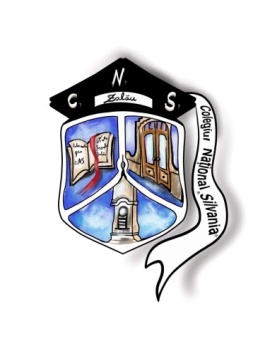 Dezbătut în Consiliul Profesoral din 29.08.2022 și aprobat în C.A . din 01.09.2022                                                                                                   Nr. 1233 din 01.09.2022REGULAMENT DE ORDINE INTERIOARĂARGUMENTRegulamentul de ordine interioară al  Colegiului Naţional „Silvania” Zalău  a fost conceput pe baza Regulamentului-cadru de organizare şi funcţionare a unităţilor de învăţământ preuniversitar (aprobat prin ORDIN nr. 4183 din 4 iulie 2022.)Scopul elaborării acestuia este de a completa Regulamentul cadru de organizare şi funcţionare a unităţilor de învăţământ preuniversitar, cu prevederi specifice Colegiului Naţional ”Silvania” Zalău.ORDIN nr. 4183 din 4 iulie 2022pentru aprobarea Regulamentului-cadru de organizare şi funcţionare a unităţilor de învăţământ preuniversitarEMITENT	  MINISTERUL EDUCAŢIEI 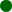 Publicat în MONITORUL OFICIAL nr. 675 din 6 iulie 2022
Data intrării în vigoare 1 septembrie 2022	Având în vedere prevederile art. 94 alin. (2) lit. g) din Legea educaţiei naţionale nr. 1/2011, cu modificările şi completările ulterioare, în temeiul prevederilor art. 6 lit. d) şi art. 15 alin. (3) din Hotărârea Guvernului nr. 24/2020 privind organizarea şi funcţionarea Ministerului Educaţiei, ministrul educaţiei  emite prezentul ordin.Articolul 1	Se aprobă Regulamentul-cadru de organizare şi funcţionare a unităţilor de învăţământ preuniversitar, prevăzut în anexa care face parte integrantă din prezentul ordin.Articolul 2Prezentul regulament intră în vigoare la data de 1 septembrie 2022.(2) La data intrării în vigoare a prezentului ordin se abrogă Ordinul ministrului educaţiei şi cercetării nr. 5.447/2020 privind aprobarea Regulamentului-cadru de organizare şi funcţionare a unităţilor de învăţământ preuniversitar, publicat în Monitorul Oficial al României, Partea I, nr. 827 din 9 septembrie 2020, cu modificările şi completările ulterioare.Articolul 3	Direcţia generală învăţământ preuniversitar, Direcţia generală minorităţi şi relaţia cu Parlamentul, Direcţia minorităţi, Direcţia generală economică, Inspectoratele şcolare judeţene/al municipiului Bucureşti şi unităţile de învăţământ preuniversitar duc la îndeplinire prevederile prezentului ordin.Articolul 4Prezentul ordin se publică în Monitorul Oficial al României, Partea I , nr 675/6.07.2022DISPOZIȚII GENERALEColegiul Naţional ”Silvania” Zalău îşi desfăşoară activitatea în conformitate cu legislaţia în vigoare, cu normele stabilite de către Ministerul Educaţiei şi Inspectoratul Şcolar Județean Sălaj, aplicând, în acelaşi timp prevederile Contractului colectiv de muncă.Toate prevederile din Regulamentul de organizare și funcționare a unităților de învățământ preuniversitar vor fi obligatoriu respectate de către personalul de conducere, îndrumare, control, didactic de predare, didactic auxiliar, nedidactic care îşi desfăşoară activitatea la Colegiul Naţional ”Silvania”, precum şi de către elevi şi părinţi.Regulile de disciplină stabilite prin aceste documente sunt obligatorii pentru toţi angajaţii, pe întreaga durată a anului școlar, instituția trebuind să acţioneze pentru aplicarea lor întocmai.Prevederile prezentului regulament vor fi prelucrate elevilor la fiecare început de an şcolar. Prevederile referitoare la elevi vor fi afişate în mod vizibil în fiecare sală de clasă. Varianta completă a regulamentului se postează pe site-ul CNS, iar varianta printată poate fi consultată de orice persoană interesată la Secretariat sau la CDI. Elevii sunt obligaţi să cunoască şi să respecte prevederile regulamentului de ordine interioară.Părinţii vor fi rugaţi să sprijine şi să ajute în permanent şcoala, să prezinte propuneri în vederea creşterii calităţii muncii, a ordinii şi disciplinei, în şcoală şi în afara ei, pentru realizarea obiectivelor învăţământului.În contextul pandemie, triajul zilnic se efectuează de către părinte, acasă, prin măsurarea temperaturii corporale și aprecierea stării de sănătate a copilului, în urma căreia părintele decide prezența elevului la cursuri. Nu se vor prezenta la cursuri în ziua respectivă:cei cu temperatură mai mare de 37,30C și/sau simptomatologie specific infectării cu SARS-CoV-2 (tuse, dificultăți în respirație-scurtarea respirației, diaree, vărsături) sau alte boli infectocontagioase;cei confirmați cu infecție cu SARS-CoV-2, aflați în perioada de izolare la domiciliu;cei care sunt declarați contacți apropiați cu o persoană infectată cu SARS-CoV-2, aflați în perioada de carantinăla domiciliu/carantină instituționalizată.Se vor prezenta la cursuri:când nu se regăsesc în niciuna dintre situațiile de mai sus;dacă unul dintre membrii familiei prezintă simptome de infecție a tractului respirator, dar nu a fost confirmat cu virusul SARS-CoV-2;cei cu simptome tipice de alergie la polen;              La școală triajul se realizează de către medicul școlar sau asistenta medicală, după caz, conform Procedurii privind triajul elevilor în vederea asigurării condițiilor de siguranță epidemiologică pentru prevenirea îmbolnăvirilor cu virusul SARS-CoV-2, Nr. 48 din data de 7.09.2020.ORGANIZAREA ACTIVITĂŢIIProgramul de lucru în cadrul Colegiului este următorul:Clasele a IX-a –a XII-a, între orele: 7:00-15:00Clasele de gimnaziu, între orele:  8:00-14:00Secretariat, între orele: 7:30-15:30Contabilitate, între orele: 7:30-15:30Bibliotecă, între orele: 7:30-15:30Laboranţi, între orele: 7:30-15:30Programul administratorului, al personalului de întreţinere, îngrijire şi al paznicilor se stabileşte în raport cu cerinţele Colegiului, pe durata întregii săptămâni.Fiecare cadru didactic şi cei din personalul administrativ, sunt obligaţi să-şi cunoască atribuţiile ce le revin ca lucrători în învăţământ, pe linia muncii, ordinii şi disciplinei, prevăzute în normele ce le reglementează şi în fişa postului.Conducerea Colegiului va aduce la cunoştinţă – ori de câte ori este nevoie – schimbări ale normelor şi măsuri stabilite de Consiliul de Administraţie sau de către organele superioare.Ori de câte ori este necesar, se vor afişa în sala profesorală a şcolii principalele documente care direcţionează activităţile în perioada următoare, cadrele didactice având astfel posibilitatea permanentă să urmărească modul de organizare a activităţii şi participarea lor la aceasta. Aceste documente vor fi publicate şi pe site-ul C.N.S. şi arhivate pe minimum 5 ani.Profesorii sunt obligaţi să respecte orarul, venind la şcoală în timp util, pregătind înainte de ore materialele necesare, intrând în clasă imediat ce a sunat, folosind intensiv şi eficient tot timpul alocat orei. Şeful clasei, împreună cu elevul de serviciu din clasă, sunt obligaţi să semnaleze conducerii şcolii/secretariatului, dacă profesorul nu a ajuns la oră cu 5-10 minute după ce a sunat de intrare, aşa încât să se poată asigura suplinirea cadrului didactic, care a absentat.Prezenţa la serviciu a personalului este obligatorie, nu se admit întârzieri, absenţe nemotivate sau nerespectări ale orelor prevăzute în programul zilnic. Pentru eventualele învoiri, pe durata a 1-2 zile, este obligatorie aprobarea conducerii şcolii, cu asigurarea suplinirii orelor celui care absentează.Fiecare membru al colectivului este obligat să contribuie prin eforturile, atitudinea şi comportamentul său la asigurarea unui climat corespunzător muncii din şcoala noastră, la creșterea prestigiului şi autorităţii ei.Se interzice: lovirea elevilor, folosirea de cuvinte jignitoare sau insulte la adresa lor, ameninţări, persecuţii de orice fel, răzbunări, indiferent de motivele ce pot fi invocate, de asemenea defăimarea sau lezarea demnităţii unui cadru didactic de către un alt coleg, în faţa grupului de elevi, precum și în fața grupului de profesori-colegi.Orarul claselor şi al profesorilor vor fi afişate în incinta şcolii şi pe site-ul C.N.S.Atât elevii cât şi cadrele didactice sunt obligaţi să respecte programul şcolar; deopotrivă orele şi pauzele. Elevii şi profesorii trebuie să intre la ore, imediat după ce sună de intrare. După finalizarea orei, elevii nu pot fi reţinuţi/ţinuţi în clase de către cadrele didactice.SERVICIUL PE ȘCOALĂÎn zilele normale de lucru patru cadre vor efectua, zilnic, serviciul pe școală sub coordonarea unui membru al Consiliului de administraţie, astfel: în Corpul de clădire A -1 cadru didactic, în Corpul de clădire B -1 cadru didactic, în Corpul de clădire C-1 cadru didactic, în curte -1 cadru didactic.Atribuţiile şi obligaţiile profesorului de serviciu	Planificarea profesorilor de serviciu se face de către C.A. în urma consultării cadrelor didactice, iar lista cu programările se afişează în sala profesorală şi la avizierul şcolii.Profesorii de serviciu au obligaţia să se prezinte la şcoală înaintea începerii cursurilor, să verifice existenţa cataloagelor. După aceasta, trebuie să supravegheze intrarea elevilor în şcoală, unde să verifice ţinuta acestora.În timpul pauzelor, profesorii de serviciu  urmăresc  activitatea  elevilor, cât şi ce se întâmplă în toată incinta colegiului, precum și respectarea distanțării sociale, purtarea măștii în interior și în exterior (curtea  mare si curtea mică) pe perioada pandemiei. Asigură securitatea bunurilor școlii, a elevilor, împreună cu personalul de îngrijire și urmăresc respectarea Normelor de protecție a muncii și PSI.Profesorii de serviciu comunică între ei şi au obligaţia de a menţine ordinea şi disciplina. În caz de probleme deosebite, au obligaţia de a sesiza imediat directorii sau membrii C. A.La sfârşitul orelor de curs, profesorii de serviciu verifică existenţa cataloagelor în sala profesorală şi anunţă portarul să închidă sertarele cu acestea. În cazul în care se observă dispariția unui catalog, sau apare o altă problemă, cadrele didactice responsabile au obligația de a sesiza directorii sau C.A. şi să consemneze în registrul de procese-verbale problema identificată.ELEVI. DOBÂNDIREA ŞI EXERCITAREA CALITĂŢII DE ELEVArticolul 88Beneficiarii primari ai educaţiei sunt elevii.Articolul 89(1) Dobândirea calităţii de beneficiar primar al educaţiei se face prin înscrierea într-o unitate de învăţământ.(2) Înscrierea se aprobă de către Consiliul de administraţie, cu respectarea legislaţiei în vigoare, a prezentului regulament şi a ROFUIP, ca urmare a solicitării scrise a părinţilor sau reprezentanţilor legali.Articolul 91	Înscrierea în clasa a IX-a din învăţământul liceal se face în conformitate cu metodologiile aprobate prin ordin al ministrului educaţiei.Articolul 92	Elevii promovaţi vor fi înscrişi de drept în anul următor, dacă nu există prevederi specifice de admitere în clasa respectivă, aprobate prin ordin al ministrului educaţiei.Articolul 93(1) Calitatea de elev se exercită prin frecventarea cursurilor şi prin participarea la activităţile existente în programul C.N.”Silvania”.(2) Calitatea de elev se dovedeşte cu carnetul de elev, vizat la începutul fiecărui an şcolar de către unitatea de învăţământ C.N.”Silvania”.Articolul 94(1) Prezenţa elevilor la fiecare oră de curs se verifică de către cadrul didactic, care consemnează, în mod obligatoriu, fiecare absenţă.(2) Motivarea absenţelor se face de către profesorul diriginte în ziua prezentării actelor justificative.(3) În cazul elevilor minori, părinţii sau reprezentanţii legali au obligaţia de a prezenta personal profesorului diriginte actele justificative pentru absenţele copilului său.(4) Actele medicale pe baza cărora se face motivarea absenţelor sunt, după caz: adeverinţă eliberată de medicul cabinetului şcolar, de medicul de familie sau medicul de specialitate, adeverinţă/certificat medical/foaie de externare/scrisoare medicală eliberat(ă) de unitatea sanitară în care elevul a fost internat. Actele medicale trebuie să aibă viza cabinetului şcolar sau a medicului de familie care are în evidenţă fişele medicale/carnetele de sănătate ale elevilor.(5) În limita a 40 de ore de curs pe an școlar, absenţele pot fi motivate doar pe baza cererilor scrise ale părintelui sau reprezentantului legal al elevului sau ale elevului major, adresate profesorului diriginte al clasei.(6) Actele pe baza cărora se face motivarea absenţelor se prezintă în termen de 7 zile de la reluarea activităţii elevului şi sunt păstrate de către profesorul diriginte pe tot parcursul anului şcolar.(7) Nerespectarea termenului prevăzut la alin. (6) atrage declararea absenţelor ca nemotivate.Articolul 95   Directorul unităţii de învăţământ aprobă motivarea absenţelor elevilor care participă la olimpiadele şi concursurile şcolare, cantonamente, competiții organizate la nivel local, judeţean/interjudeţean, regional, naţional şi internaţional, la cererea scrisă a profesorilor îndrumători/însoţitori.Articolul 96	Elevii din învăţământul preuniversitar retraşi se pot reînmatricula, la cerere, de regulă la începutul anului şcolar, la acelaşi nivel/ciclu de învăţământ şi aceeaşi formă de învăţământ, cu susţinerea, după caz, a examenelor de diferenţă, redobândind astfel calitatea de elev.ELEVI. DREPTURIDobândirea calității de elev se face în conformitate cu metodologia aprobată prin ordin al Ministrului Educaţiei, adică prin admitere sau prin transfer.În Colegiul Naţional „SILVANIA”, ZALĂU, elevii se bucură de toate drepturile legale prevăzute în Constituţia României, în Legea Educaţiei Naţionale, în Carta Drepturilor Copilului şi Declaraţia Universală a Drepturilor Omului precum şi în Regulamentului de organizare și funcționare a unităților de învățământ preuniversitar, aprobat prin O. M. nr. 4183 din 4 iulie 2022.Elevii au dreptul să aleagă parcursul şcolar corespunzător intereselor, pregătirii şi competenţelor lor, făcând din timp opţiunile din oferta cuprinsă în curriculum la decizia şcolii. Opţiunile pentru cursuri din oferta CDŞ a şcolii se fac în luna februarie pentru anul şcolar următor.Elevii au dreptul să constituie un consiliu al elevilor denumit Consiliul Elevilor, format din câte un reprezentant al claselor IX – XII, ales prin vot democratic de colectiv. Consiliul Elevilor funcţionează în baza unui regulament propriu, elaborat pe baza unui regulament prestabilit de Consiliul Naţional al Elevilor, anexat Regulamentului de Ordine Interioară. Consiliul Elevilor alege un preşedinte, care este în acelaşi timp şi reprezentantul elevilor în Consiliul de Administraţie al Colegiului. (Consiliul Elevilor alege un reprezentant al elevilor în Consiliul de Administraţie al Colegiului, membru care va avea drept de vot şi va putea să ia parte la toate şedinţele organizate în CA). Având în vedere decizia Senatului de a avea elevii drept de vot în CA, reprezentantul trebuie să fie major, ales de reprezentanţii Consiliului Elevilor sau de toţi elevii şcolii.Elevii au dreptul să ia poziţie / să semnaleze conducerii şcolii orice formă de tensiune creată de un cadru didactic în timpul procesului de instruire; aspectul semnalat va fi adus la cunoştinţă conducerii Colegiului Naţional „SILVANIA”, ZALAU, prin reprezentantul anului de studiu, respectiv şi/sau de Preşedintele Consiliului Elevilor.Elevii pot iniţia şi organiza activităţi extracurriculare, cu acordul prealabil al conducerii  şcolii şi   participarea unor cadre didactice, care să coordoneze activitatea elevilor.Elevii care se pregătesc pentru participarea la etapa naţională sau internaţională a concursurilor şi olimpiadelor pot fi scutiţi două săptămâni de la orele de curs, înainte de concurs. Scutirea se aprobă de către director, după ce a fost înaintat un program de pregătire intensivă a elevilor respectivi de către profesori/responsabilii ariei curriculare. O copie a acestei aprobări se depune în catalogul clasei, în vederea informării dirigintelui şi profesorilor clasei, precum şi în vederea motivării absenţelor.Toţi elevii au dreptul să se folosească de copiatorul şcolii pentru multiplicarea unor materiale cu scop didactic sau ştiinţific, dacă acestea servesc intereselor Colegiului. Multiplicarea se va realiza cu acordul profesorului îndrumător şi/sau al directorilor.Elevii au acces la bibliotecă pentru consultarea materialelor necesare aprofundării cunoştinţelor.Părintele/tutorele elevului poate justifica absenţa elevului 40 de ore/an școlar.Dobândirea calităţii de elev, exercitarea calităţii de elev, drepturile, îndatoririle, recompensele, sancţiunile, transferarea elevilor, încetarea calităţii de elev se realizează conform Titlului VII –- Capitolul I-Elevi- Dobândirea și exercitarea calității de elev din Regulamentul de organizare şi funcţionare a unităţilor de învăţământ preuniversitar.Elevul sau, după caz, părintele, tutorele sau susținătorul legal, are dreptul de a contesta rezultatele evaluării scrise în termen de cinci zile de la comunicare în conformitate cu Regulamentul de organizare și funcționare al unităților de învățământ preuniversitar.În situaţii speciale, cu acordul Consiliului Profesoral, elevii, care au absolvit clasele a IX, X, XI –a în cadrul Colegiului, se pot transfera dintr-o clasă în alta, în interiorul instituţiei, în limita efectivului de 30 elevi într-o clasă, dar în situații excepționale formațiunile de elevi pot funcționa peste efectivul maxim cu cel mult 3 elevi, peste numărul maxim prevăzut la aliniatul 1 cu aprobarea consiliului de administrație, al inspectoratului școlar pe baza unei justificări din partea consiliului de administrație al unității de învățământ care solicită exceptarea de la prevederile aliniatului 1, conform Legii nr.185 din 20 august 2020. Transferul se poate realiza la finalul semestrului/anului şcolar, cu respectarea condiţiilor de medie.Directorul poate aproba motivarea absenţelor elevilor, care participă la cantonamente, competiţii, olimpiade, concursuri sau alte evenimente pe plan local, naţional sau internaţional, la solicitarea scrisă în prealabil a elevului sau a profesorilor îndrumători/însoţitori.Conducerea unităţilor de învăţământ este obligată să pună, gratuit, la dispoziţia beneficiarilor primari, baze materiale şi sportive pentru pregătirea organizată a acestora.Elevii au dreptul să beneficieze de diferite tipuri de bursă.Colegiul Naţional „Silvania”, Zalău, colaborează în mod firesc cu Asociaţia „C.N.S.”, în vederea îmbunătăţirii activităţii instructiv-educative în cadrul instituţiei, în limitele legislaţiei şcolare şi pe baza Statutului Asociaţiei.ELEVI. ÎNDATORIRIElevii au obligaţia:să cunoască şi să respecte prevederile prezentului Regulament de Ordine Interioară (ROI) şi Regulamentului de organizare şi funcţionare a unităţilor de învăţământ preuniversitar de stat, aprobat prin O. M. 4183 din 4 iulie 2022 precum şi principalele reguli de circulație; normele de securitate și sănătate în muncă; normele de prevenire și de stingere a incendiilor; normele de protecție civilă; normele de protecție a mediului.să poarte ţinuta şcolară specifică instituţiei şi să aibă asupra lor carnetul de elev.Elevelor li se interzice purtarea de fuste/sarafane mult prea scurte (cel mult 5 cm deasupra genunchiului), decolteuri exagerate sau machiaje stridente. Elevii au obligaţia să aibă părul aranjat şi să fie bărbieriţi dacă este cazul, ori cu barba îngrijită. Se recomandă elevilor o ţinută decentă în incinta unităţii de învăţământ.să respecte şi să asculte de toate persoanele investite cu autoritate în şcoală.de a utiliza cu grijă manualele școlare primite gratuit și de a le restitui în stare bună la sfârșitul anului școlar.să coopereze cu toţi elevii cărora li s-au dat atribuţii speciale de către conducerea Colegiului National „Silvania”, Zalău sau de către Consiliul Elevilor.să nu se implice în nicio activitate, care ar leza bunul renume al Colegiului National „Silvania”, Zalău;să coopereze cu personalul de pază al Colegiului National „Silvania”, Zalău, pentru a menţine securitatea în incinta Colegiului. În acest scop, este obligatoriu să se legitimeze ori de câte ori personalul de pază o solicită.Motivarea absenţelor se efectueazǎ pe baza urmǎtoarelor acte:adeverinţǎ eliberatǎ de medicul cabinetului şcolar sau de medicul de familie;adeverinţǎ sau certificat medical eliberat de unitatea sanitarǎ, în cazul în care elevul a fost internat în spital;adeverinţǎ de la pǎrinţi.Motivarea absenţelor se face de cǎtre diriginte în ziua prezentǎrii actelor justificative.Actele pe baza cǎrora se face motivarea absenţelor vor fi prezentate în termen de maximum 7 zile de la reluarea activitǎţii elevului.Adeverinţele medicale trebuie sǎ aibǎ viza cabinetului medical de care aparţine şcoala. Este strict interzis fumatul, consumul de alcool şi droguri în spaţiile şcolare precum şi comercializarea lor (grupuri sociale, coridoare, săli de clasă, laboratoare, curtea Colegiului)Este interzisǎ introducerea şi comercializarea armelor de orice fel în incinta şcolii.Se interzice introducerea unor materiale obscene, pornografice în incinta şcolii.Se interzice elevilor elaborarea, difuzarea sau prezentarea unor materiale, care să atingă demnitatea altor persoane.Elevii au obligaţia de a respecta legile dreptului de autor şi dreptului de proprietate privată şi proprietate intelectuală.Este interzis elevilor să distrugă documente școlare.Se interzice elevilor să aducă animale de companie la şcoală.Este strict interzis ca elevii să participe la jocuri de noroc de orice formă.Este strict interzisă utilizarea grupurilor sanitare în comun (băieţi-fete).Este strict interzisă folosirea telefoanelor mobile, a aparatelor de fotografiat sau de filmat în timpul orelor. (Telefonul poate fi folosit în scop didactic cu acordul profesorului de la oră). La începutul fiecărei ore telefoanele se depun în cutiile amplasate în clasă.	În cazul în care profesorul constată că elevii utilizează telefonul la ore, aparatul se confiscă pe baza unui proces-verbal tipizat semnat de către cadrul didactic, elevul în cauză şi doi elevi martori. Cadrul didactic are obligaţia de a preda telefonul dirigintelui clasei, tot pe baza unui proces-verbal, iar dirigintele este obligat să anunţe părinţii elevului în cauză şi să ia măsurile necesare.Elevii de la alte unităţi şcolare care solicită transferul la Colegiul Naţional „Silvania", pe lângă condiţiile stipulate de Regulamentul de organizare şi funcţionare a unităţilor de învăţământ preuniversitar, trebuie să fi obţinut media 10 la purtare.Elevii, care folosesc defăimător numele instituţiei sau al unor cadre didactice în spaţiul public, vor fi sancţionaţi corespunzător: prin avertisment până la scăderea notei la purtare. În caz de repetarea abaterii chiar și după scăderea notei la purtare, nota la purtare a elevului în cauză din nou se va scădea cu un punct.Sancţionarea elevilor care au încălcat prezentul regulament sau normele în vigoare se face în mod gradual şi ţinând cont de prevederile articolelor 16-29 din Statutul Elevului.De asemenea, elevii sunt obligaţi să prezinte diplomele obţinute pe parcursul anilor de liceu, profesorului îndrumător şi conducerii unităţii de învăţământ pentru copiere/pentru a fi introduse în baza de date cu rezultatele meritorii, sau în vederea popularizării performanţelor şcolare, respectiv extraşcolare. În caz contrar, conducerea Colegiului poate să retragă sprijinul acordat elevului sau în cazuri mai grave poate recurge la sancţiuni.Elevii scutiţi de efort fizic au obligaţia de a fi prezenţi la orele de educaţie fizică şi sport. Acestor elevi nu li se acordă calificative/note şi nu li se încheie media la această disciplină în semestrul sau în anul în care sunt scutiţi medical. Pentru elevii scutiţi medical, profesorul de educaţie fizică şi sport consemnează în catalog, la rubrica respectivă, „scutit medical în anul şcolar”, specificând totodată documentul medical, numărul şi data eliberării acestuia. Documentul medical va fi ataşat la dosarul personal al elevului, aflat la secretariat. Elevii scutiţi medical, semestrial sau anual, nu sunt obligaţi să vină în echipament sportiv la orele de educaţie fizică şi sport, dar trebuie să aibă încălţăminte adecvată pentru sălile de sport. Absenţele la aceste ore se consemnează în catalog.Îndatoririle elevilor în contextul pandemiei:a. Elevii sunt obligați să poarte masca conform instrucțiunilor sanitare în vigoare, în context pandemic;b. Elevii au datoria de a păstra distanța unii față de ceilalți atât în sălile de clasă, cât și pe holuri sau la grupurile sanitare;c. Nu au voie să mute mobilierul care a fost așezat conform normelor în vigoare, în contextul Covid;d. Elevul nu are voie să înregistreze sau să difuzeze orice activitate didactică fără acordul profesorului;e. În  context pandemic, elevii Colegiului Național ’’Silvania’’ Zalău, nu au dreptul să părăsească incinta colegiului în pauzele dintre cursuri. 28)În cazul treceri la învățământ online elevii au următoarele responsabilităţi și obligații:a) participă la activităţile stabilite de cadrele didactice şi de către conducerea unităţii de învăţământ, conform programului comunicat, precum şi informaţiilor transmise de către profesorii diriginţi/profesorii pentru învăţământ primar/învăţătoare/profesorii pentru învăţământul preşcolar/educatoare;b) rezolvă şi transmit sarcinile de lucru în termenele şi condiţiile stabilite de către cadrele didactice, în vederea valorificării activităţii desfăşurate prin intermediul tehnologiei şi internetului;c) au o conduită adecvată statutului de elev, dezvoltând comportamente şi atitudini prin care să se asigure un climat propice mediului de învăţare;d) nu comunică altor persoane datele de conectare la platforma destinată învăţământului prin intermediul tehnologiei şi al internetului;e) nu înregistrează activitatea desfăşurată în mediul online, în conformitate cu legislaţia privind protecţia datelor cu caracter personal, conform prevederilor Regulamentului (UE) 2016/679, precum şi ale art. 4 alin. (4) din prezenta metodologie;f) au obligaţia de a participa la activităţile desfăşurate prin intermediul tehnologiei şi al internetului; în caz contrar, elevul ESTE CONSIDERAT ABSENT şi se consemnează absenţa în catalog, cu excepţia situaţiilor justificate;g) au un comportament care să genereze respect reciproc, un mediu propice desfăşurării orelor de curs.h) în timpul desfășurării activității online vor utiliza camera video și microfonul, cu excepţia situaţiilor justificate, confirmate de profesorul diriginte, informat în prelabil de către părinte sau tutore legal ( lipsa logisticii care să permită participarea cu conexiune video și audio, lipsă conexiune internet, alte situații obiective).Conducerea C.N. „SILVANIA” ZALĂU consideră că liceul este o perioada de pregătire generală în care se formează competenţe esenţiale şi de cultură generală, prin participarea elevilor la toate orele de curs şi laboratoare. Pregătirea elevilor pentru olimpiade, etapele locală, respectiv judeţeană, nu poate fi o scuză pentru a absenta de la orele de curs. Aceste pregătiri se vor realiza fără a scoate elevii de la cursuri.Elevii care se pregătesc pentru participarea la etapa judeţeană, respectiv naţională, şi care doresc să beneficieze de reducerea frecvenţei de la orele de curs în perioada premergătoare olimpiadei au obligaţia să stabilească programul special de studiu împreună cu profesorul îndrumător şi cu acordul dirigintelui.ELEVI. RECOMPENSEPentru rezultate deosebite în activitatea şcolară şi extraşcolară, elevii pot fi    recompensaţi, după caz, cu:evidenţierea în faţa colegilor de clasă, a colegilor de şcoală sau a Consiliului Profesoral;acordarea de premii, diplome şi recompense materiale din fondul şcolii sau de la agenţii economici (sponsori), pentru rezultate deosebite obţinute la concursuri şcolare;premii de onoare ale C.N. „SILVANIA”, ZALAU, pentru rezultate remarcabile la olimpiade şcolare pe diferite domenii (ştiinţe ale naturii, matematică, literatură, limbi străine, istorie, geografie, ştiinţe sociale, sport) sau pentru atitudine civică exemplară;se acordă premiul "Silvania" elevilor cu rezultate de excelenţă în diferite domenii (ştiinţe, artă, muncă socială în şcoală sau în afara ei).recomandări pentru organizarea de excursii, tabere de profil în ţară şi străinătate) conf. art. Nr.99 aliniatul 2 din Regulamentului cadru de organizare și funcționare a unităților de învățământ preuniversitar (aprobat prin Ordinul de Ministru nr. 4183 din 4 iulie 2022).Promovarea pe Site-ul CNS sau în cadrul unor evenimente a exemplelor de bună practică ale elevilor (de exemplu, voluntariat, colaborarea cu instituții de nivel județean/național.Elevi – Sancţiuni ( se aplicǎ gradat în funcţie de gravitate)DISPOZIŢII FINALE	Prezentul Regulament de ordine interioară de la Colegiul Naţional „Silvania”Zalău poate fi îmbunătăţit la propunerea justificată a cadrelor didactice, a Consiliului Profesoral, a Consiliului de Administraţie, a reprezentanţilor elevilor şi părinţilor. În acest sens părţile interesate trebuie să se adreseze în scris Consiliului de Administraţie şi trebuie să justifice motivul/motivele schimbării, iar C.A. are obligaţia că în termen de 30 de zile să opereze respectivele modificări, ori să respingă solicitarea ca nefiind justificată şi să anunţe în scris despre acest fapt partea interesată.Prezentul Regulament se aplică împreună cu Regulamentul-cadru de organizare şi funcţionare a unităţilor de învăţământ preuniversitar (aprobat prin ORDIN nr. 4183 din 4 iulie 2022)Regulamentul intră în vigoare începând din data 1 septembrie 2022. , de la votul final, jumătate plus unu al membrilor din Consiliul de Administraţie, inclusiv cu participarea unui membru al Consiliului Elevilor (conf. Ordin Ministru).Președinte C.A.Prof.Florin MorarABATERIPRIMA DATADACĂ SE REPETĂABSENȚA NEMOTIVATĂ DE LA OREScăderea notei la purtare cu 1 punct pentru fiecare 20 absenţe nemotivate printr-un document justificativ.Scăderea notei la purtare cu 1 punct pentru fiecare 20 absenţe nejustificate printr-un document justificativ. COPIAT* în cazul unei teme: refacerea temei*în cazul unui test: penalizare cu nota 1*Acordarea notei 1 la fiecare încercare + scăderea notei la purtare cu câte 1 punct.IMPLICAREA ÎNCONFLICTE VERBALEVIOLENȚE, BĂTAIE*discuţie cu elevul şi părinţii acestuia *scăderea notei la purtare cu 1 punct*consilierea elevului;*Scăderea notei la purtare cu 2 puncte + suspendare pe  3 zileFUMAT*discuţie cu părinţii elevului;*scăderea notei la purtare cu 1 punct, *consilierea elevului;*De câte ori se repetă, de fiecare dată se scade nota la purtare.FRECVENTAREABARURILOR ÎNTIMPUL PROGRAMULUI DEŞCOALĂ*discuţie cu elevul şi părinţii acestuia* scăderea notei la purtare  cu 1 punct, iar la fiecare recidivă se mai scade nota la purtare cu câte un punct.DISTRUGEREA BUNURILOR ȘCOLII*discuţie cu elevul şi părinţii acestuia*plata pagubelor* plata pagubelor* scăderea notei la purtarecu 2 puncte + transfer în altă clasăREFUZ DE A SESUPUNEINSTRUCŢIUNILORPERSONALULUIŞCOLII*discutarea cu elevul şi părinţiiacestuia;*discutarea cazului în Consiliul Clasei, şi dacă este cazul, chiar şi în Consiliul Profesoral* scăderea notei la purtare cu 1 punct.*în cazul repetării abaterii, nota la purtare se scade din nou cu încă un punct.ŢINUTAVESTIMENTARĂNEPOTRIVITĂ*avertisment verbal (de către profesorul de serviciu, cadrul didactic cu care are ore saudirigintele)*informarea părinţilor de către diriginte (în scris sau telefonic)*refuzul constant de se conforma cerinţei vestimentare demne de CNS, poate duce la propunerea scăderii notei la purtare în Consiliul profesorilor clasei.